Учащиеся 10 класса психолого - педагогической направленности 15 ноября 2023года  приняли участие  в мастер-классе «Все профессий важны»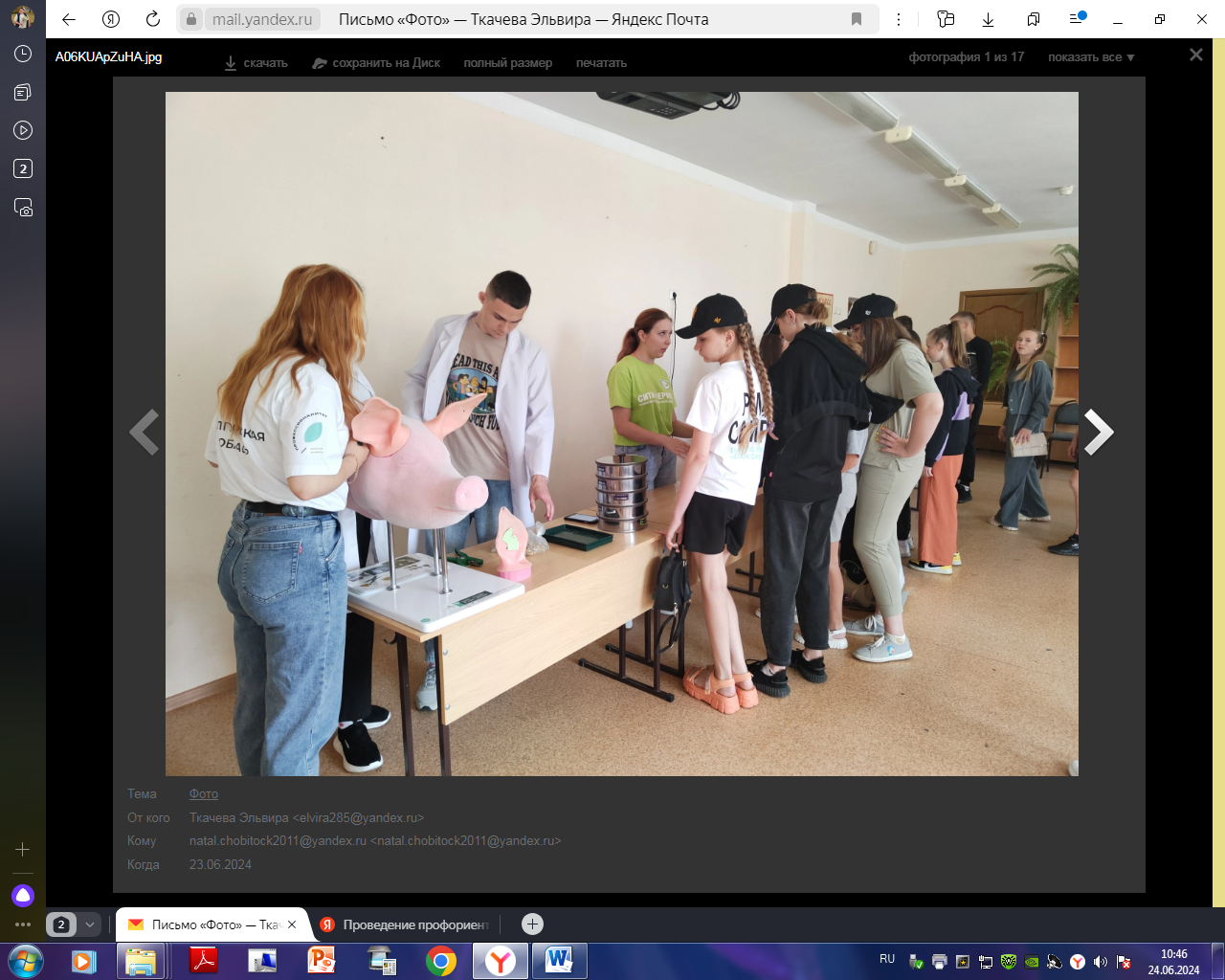 